JELENTKEZÉSI LAPA Szeged-Csanádi Egyházmegye Gelsey Vilmos Pedagógiai Intézete (SZEGEPI) által szervezett „Matematikai fejlesztés óvodás kortól az érettségiig” című továbbképzési napon részt kívánok venni.Időpont:2015. március 10. (kedd) 12.30-18.30 óraHelyszín: Gyulai Római Katolikus Gimnázium, 5700 Gyula, Kossuth tér 5. Jelentkezési határidő: 2015. március 03. (kedd)A jelentkezési lapokat a következő e-mail címre várjuk: horvath.gabor@szegepi.hu……………………..……., 2015. február…………….									………………...…………….										aláírásA csillaggal jelölt részeket csak akkor szükséges kitölteni, ha a jelentkező igényli a szakmai napról kiállított igazolást, tanúsítványt.S Z E G E P I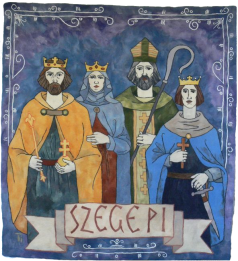 SZEGED-CSANÁDI EGYHÁZMEGYEGELSEY VILMOS PEDAGÓGIAI INTÉZETE6720 Szeged, Dóm tér 6. OM 202872Tel.: +36 62 420-887, +36 62 425-738/180 mell., +36 20 828-9967/180 mell.,e-mail: szegepi@szegepi.huA pedagógus neveA pedagógus beosztásaIntézményének neveIntézményének címeA pedagógus e-mail címeA pedagógus telefonszámaSzületési neve*Anyja neve*Születési helye és idejeAz intézményvezető engedélyező aláírása